СУМСЬКА МІСЬКА РАДАVІІ СКЛИКАННЯ LXIX СЕСІЯРІШЕННЯРозглянувши звернення ВІДДІЛУ УРЯДОВОГО ФЕЛЬД'ЄГЕРСЬКОГО ЗВ'ЯЗКУ ДЕРЖАВНОЇ СЛУЖБИ СПЕЦІАЛЬНОГО ЗВ'ЯЗКУ ТА ЗАХИСТУ ІНФОРМАЦІЇ УКРАЇНИ В МІСТІ СУМАХ про встановлення орендної плати за користування нежитловими приміщеннями, відповідно до статті 17 Закону України «Про оренду державного та комунального майна» та пункту 8 Методики розрахунку орендної плати за майно територіальної громади міста Суми та пропорції її розподілу, затвердженої рішенням Сумської міської ради                                  від 01 лютого 2012 року № 1186 – МР (зі змінами) та враховуючи пропозиції постійної комісії з питань законності, взаємодії з правоохоронними органами, запобігання та протидії корупції, місцевого самоврядування, регламенту, депутатської діяльності та етики, з питань майна комунальної власності та приватизації Сумської міської ради (протокол від 27 грудня 2019 року № 87), керуючись статтею 25, частиною п’ятою статті 60 Закону України «Про місцеве самоврядування в Україні», Сумська міська радаВИРІШИЛА:1. Встановити орендну плату ВІДДІЛУ УРЯДОВОГО ФЕЛЬД'ЄГЕРСЬКОГО ЗВ'ЯЗКУ ДЕРЖАВНОЇ СЛУЖБИ СПЕЦІАЛЬНОГО ЗВ'ЯЗКУ ТА ЗАХИСТУ ІНФОРМАЦІЇ УКРАЇНИ В МІСТІ СУМАХ у розмірі                24 грн. на 2020 рік за оренду нежитлових приміщень площею 300,9 кв.м, розташованих у будинку № 9 по вулиці Супруна у місті Суми. 2. Департаменту забезпечення ресурсних платежів Сумської міської ради                       (Клименко Ю.М.) внести відповідні зміни до договору оренди, в порядку, встановленому чинним законодавством.                                                                                        ______________________3. Організацію виконання цього рішення покласти на першого заступника міського голови Войтенка В.В.Сумський міський голова                                                                   О.М. ЛисенкоВиконавець: Клименко Ю.М.________________ ,Рішення доопрацьовано і вичитано, текст відповідає оригіналу прийнятого рішення та вимогам статей 6-9 Закону України «Про доступ до публічної інформації та Закону України «Про захист персональних даних».Проєкт рішення завізували: голова постійної комісії з питань законності, взаємодії з правоохоронними органами, запобігання та протидії корупції, місцевого самоврядування, регламенту, депутатської діяльності та етики, з питань майна комунальної власності та приватизації Сумської міської ради           О.В. Зименко, директор Департаменту забезпечення ресурсних платежів                   Ю.М. Клименко, начальник відділу правового та кадрового забезпечення Департаменту забезпечення ресурсних платежів Л.П. Петрова, заступник директора Департаменту фінансів, економіки та інвестицій Л.І. Співакова, начальник Правового управління О.В. Чайченко, перший заступник міського голови В.В. Войтенко, секретар Сумської міської ради А.В. Баранов.__________________                                                         ______________________Гаркавенко Л.Л. (700-413)27.02.2020ЛИСТ РОЗСИЛКИрішення Сумської міської ради«Про встановлення орендної плати ВІДДІЛУ УРЯДОВОГО ФЕЛЬД'ЄГЕРСЬКОГО ЗВ'ЯЗКУ ДЕРЖАВНОЇ СЛУЖБИ СПЕЦІАЛЬНОГО ЗВ'ЯЗКУ ТА ЗАХИСТУ ІНФОРМАЦІЇ УКРАЇНИ В МІСТІ СУМАХ за користування майном комунальної власності Сумської міської об’єднаної територіальної громади»Директор Департаменту забезпечення ресурсних платежівСумської міської ради			       Ю.М. Клименко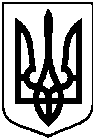 від 26 лютого 2020 року № 6606-МРм. СумиПро встановлення орендної плати ВІДДІЛУ УРЯДОВОГО ФЕЛЬД'ЄГЕРСЬКОГО ЗВ'ЯЗКУ ДЕРЖАВНОЇ СЛУЖБИ СПЕЦІАЛЬНОГО ЗВ'ЯЗКУ ТА ЗАХИСТУ ІНФОРМАЦІЇ УКРАЇНИ В МІСТІ СУМАХ за користування майном комунальної власності Сумської міської об’єднаної територіальної громади№ з/пНазва підприємства, установи, організаціїПрізвище І.П. керівникаПоштова та електронна адресиНеобхідна кількість примірників рішення СМР1.Департамент забезпечення ресурсних платежівКлименко Ю.М.dresurs@smr.gov.ua52.Виконавчий комітет Сумської міської ради, перший заступник міського голови Войтенко В.В.mail@ smr.gov.ua1